ตารางเปิดเผยราคากลางและการคำนวณราคากลางงานก่อสร้างแบบสรุปราคากลางงานก่อ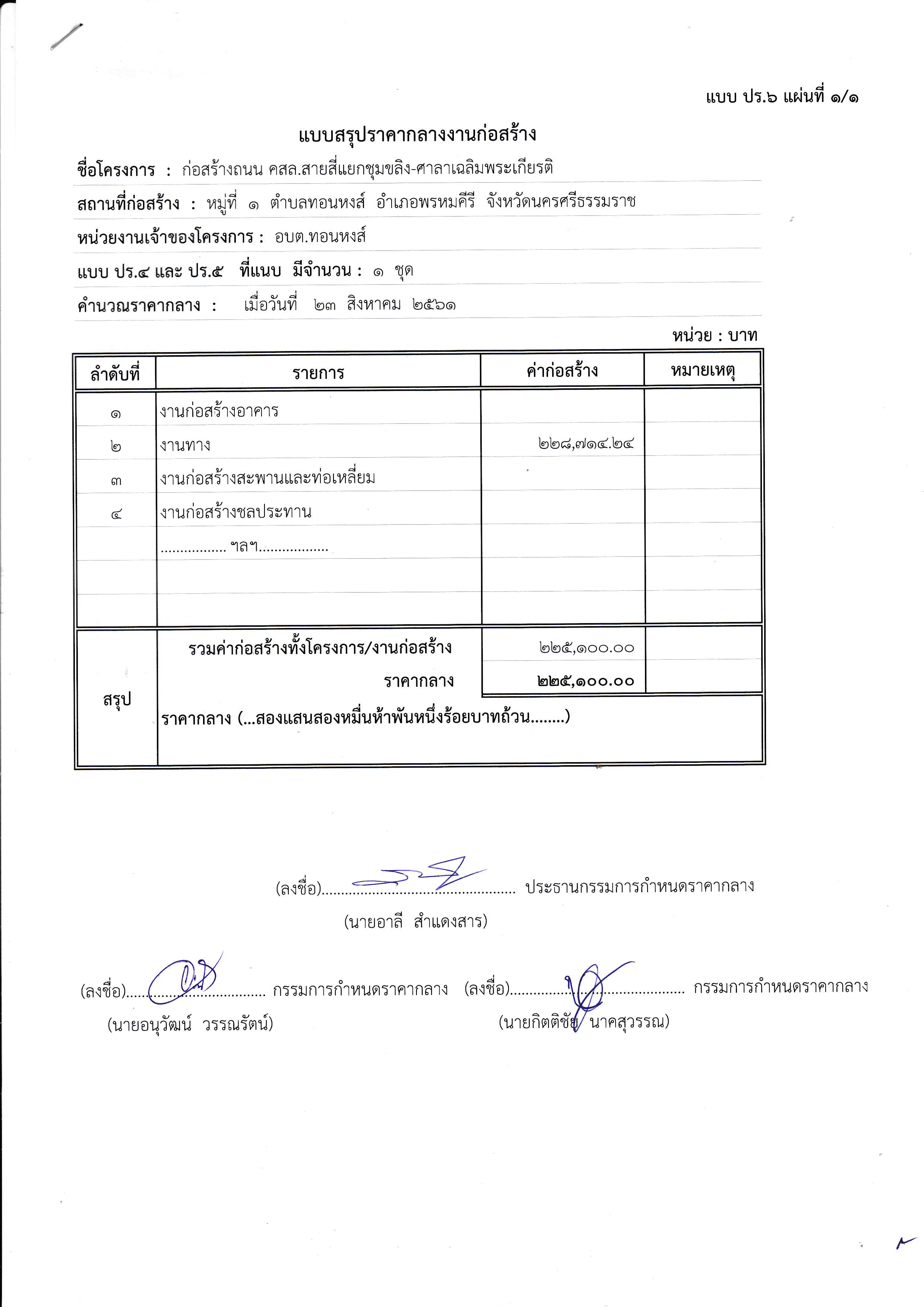 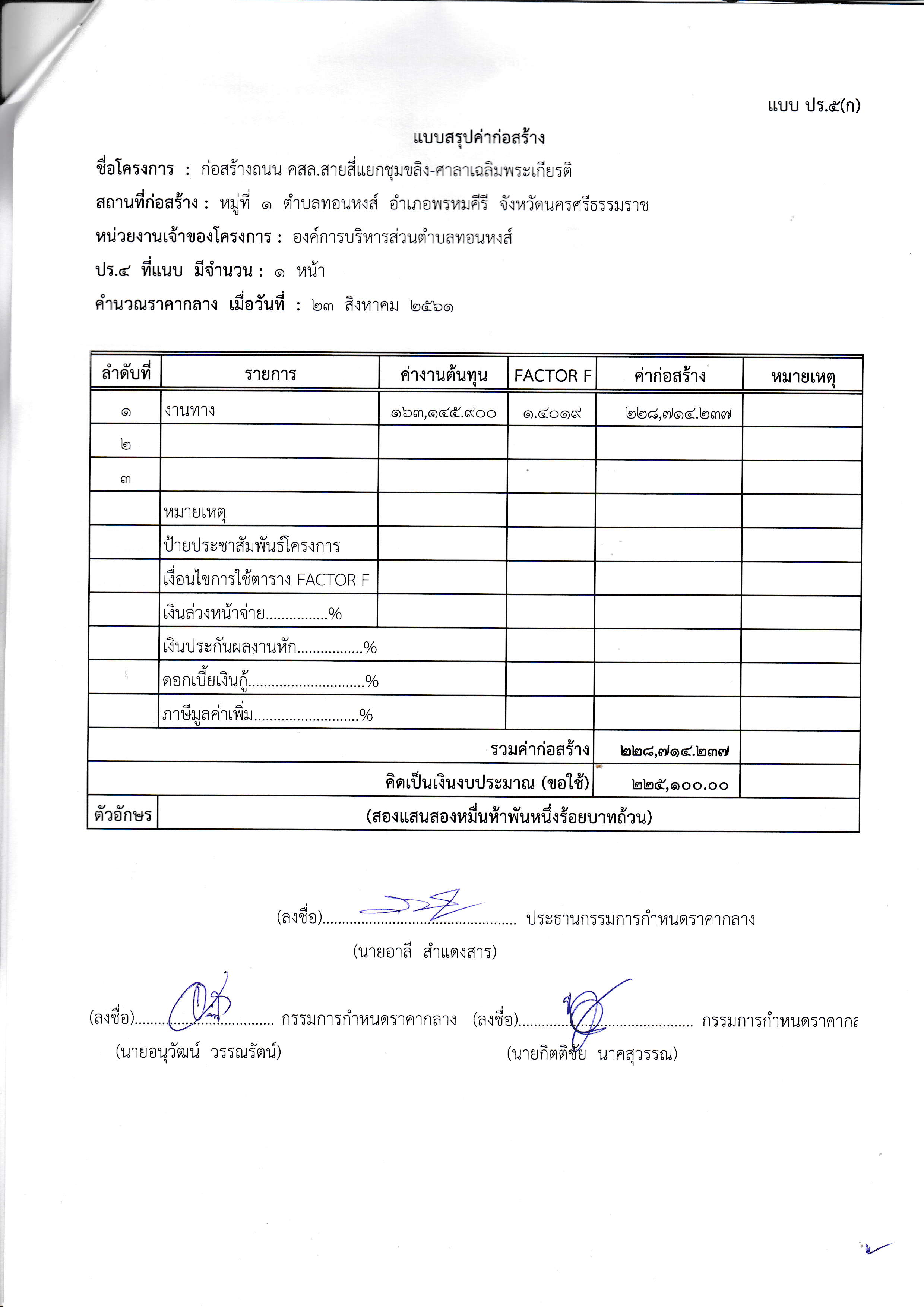 